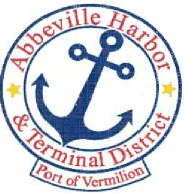                                          P.O. Box 1410, Abbeville, Louisiana • 70511-1410
                               Ph: 337-893-9465 e Fax: 337-898-0751       www.abbevilleharbor.comABBEVILLE HARBOR & TERMINAL DISTRICTOCTOBER 27, 20205:00 P.M.AGENDA1.	    CALL MEETING TO ORDER - PRESIDENT JIMMIE STEENA.       ROLL CALL B.	WELCOME & INTRODUCTION OF GUESTS	C.     	APPROVAL OF MINUTES SEPTEMBER 29, 2020 REGULAR MEETING 2.          	PUBLIC COMMENT PERIOD ON AGENDA ITEMS LISTED3.	EXECUTIVE DIRECTOR JAY CAMPBELLMR. RICKY LAFLEUR CANDIDATE FOR JUDGE 15TH JUDICIAL DISTRICT COURT        INTRODUCTION	  B.	ETHICS TRAINING REMINDER	  C.	HURRICANE DELTA UPDATE	  D.	U. S. COAST GUARD CUTTER AMBERJACK NAME BOARD		1.	WATER SOFTENER SYSTEM		2.	ELECTRIC WORK FOR SHOREPOWER4.	 	PRIMEAUX, TOUCHET & ASSOCIATES, L.L.C.5.		ROGER E. BOYNTON, ATTORNEY			A.	APPROVAL OF INVOICES6.		OLD BUSINESS			A.	PROJECT LIST7.		NEW BUSINESS8.		ADJOURNIn accordance with the Americans with Disabilities Act, if you need special assistance, please contact James W. Campbell at 337-893-9465, describing the assistance that is necessary.Jimmie Steen, President	                                              Carlton Campbell, CommissionerPatrick Duhon, Vice President	                                                 Tim Creswell, Commissioner
Bud Zaunbrecher, Secretary-Treasurer            James W. Campbell, Executive Director          Wayne LeBleu, Commissioner            		